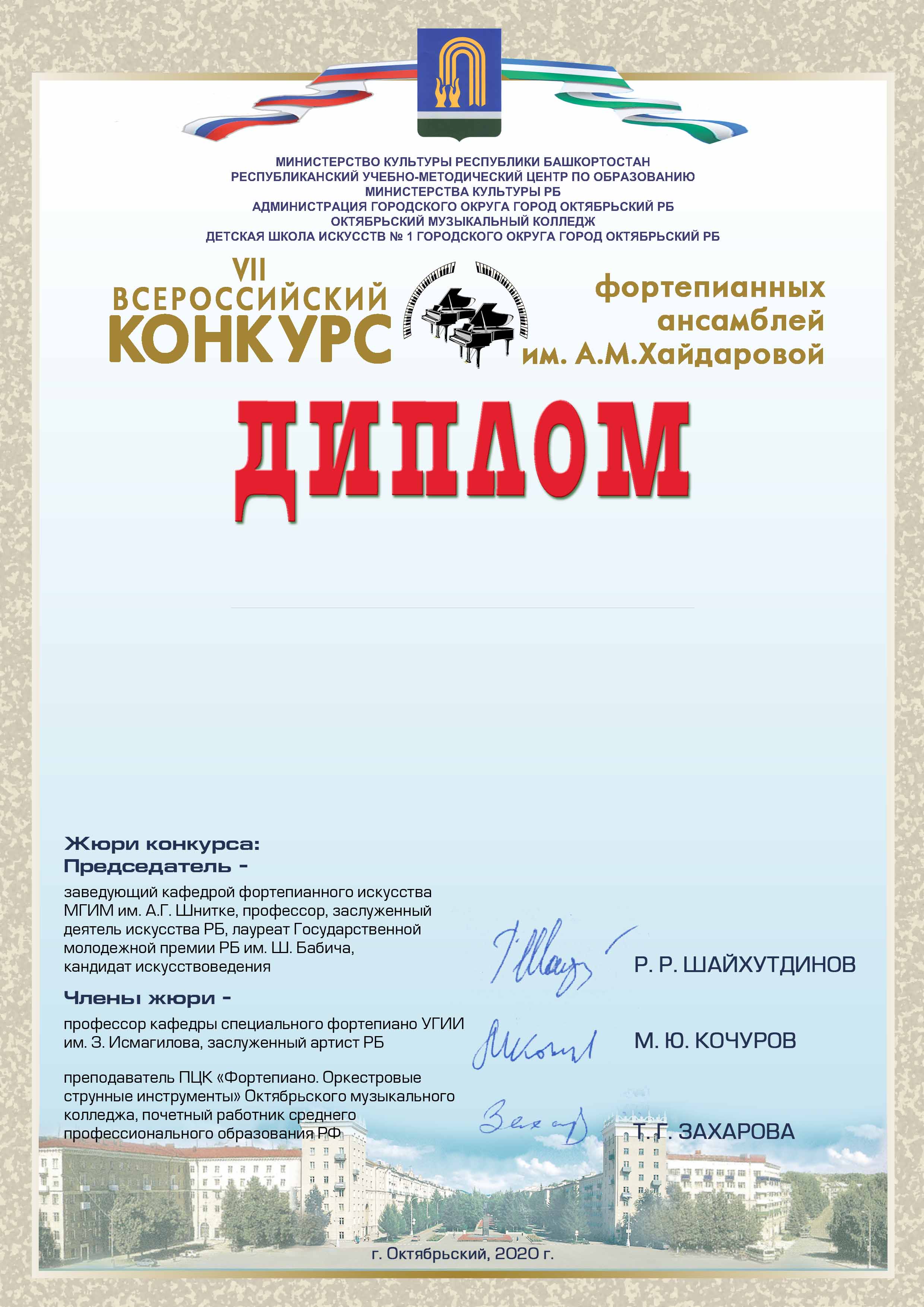          ЛАУРЕАТА I СТЕПЕНИ                                                        Средняя группа                                                               награждаются                   Васён София             Никифорова Ульяна                     «Детская школа искусств № 2» г. Октябрьский                       Преподаватель – Людмила Николаевна Савинова 